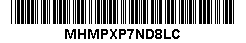 ZVB/83/10/100017/2021    Stejnopis č. ……….DODATEK č. 1 
ke smlouvě o zřízení věcných břemenuzavřené dne 22.03.2022 mezi následujícími Smluvními stranami:České přístavy, a.s.se sídlem Praha 7, Jankovcova 1627/16a, PSČ 17000IČO: 452 74 592zastoupená Ing. Miloslavem Černým, předsedou představenstvazapsaná v obchodním rejstříku vedeném Městským soudem v Praze, pod sp. zn. B1579(dále jen „Povinná osoba“),aHlavní město Praha se sídlem Praha 1, Mariánské nám. 2, PSČ 110 01IČO: 00064581, DIČ: CZ00064581zastoupené na základě plné moci ze dne 12.10.2006Pražskou vodohospodářskou společností a.s. se sídlem Praha 6, Evropská 866/67, Vokovice, PSČ 160 00  IČO: 256 56 112zapsanou v obchodním rejstříku vedeném Městským soudem v Praze, pod sp. zn. B5290 zastoupenou Ing. Pavlem Válkem, MBA, předsedou představenstva a Mgr. Martinem Velíkem, místopředsedou představenstva(dále jen „Oprávněná osoba“)aMarina Island s.r.o.se sídlem Praha 7, Jankovcova 1595/14, PSČ 17000IČO: 278 84 201zastoupená společně Jelenou Zaltsman, druhým místopředsedou sboru jednatelů, a Alenou Klípovou, členem sboru jednatelůzapsaná v obchodním rejstříku vedeném Městským soudem v Praze, pod sp.zn. C124033(dále jen „Stavebník“),(Povinná osoba, Oprávněná osoba a Stavebník dále společně rovněž jen jako „Smluvní strany“ nebo jednotlivě jako „Smluvní strana“).PREAMBULESmluvní strany mezi sebou dne 22.03.2022 uzavřely smlouvu o zřízení věcných břemen, která je v záhlaví označena číslem jednacím ČP: 36/21, a dále číslem jednacím PVS: ZVB/PVS/10/100013/2021 (dále jen „Smlouva“).Předmětem Smlouvy je zřízení služebností inženýrských sítí za účelem umístění a provozování kanalizační dešťové stoky, kanalizační splaškové stoky a vodovodního řadu, a to na konkrétně specifikované části Služebných pozemků (tak jak jsou specifikovány v čl. 1 odst. 1.1 Smlouvy).Smlouva byla zveřejněna v registru smluv ke dni 24.03.2022 pod 
ID smlouvy 18395399.V průběhu procesu uzavírání Smlouvy došlo v rámci činnosti příslušného katastrálního úřadu týkajícího se revize údajů katastru nemovitostí ve vztahu k příslušnému katastrálnímu území (Holešovice) z moci úřední ke dni 11.03.2022 ke sloučení pozemku par. č. 2356/135 do pozemku par. č. 2356/123 (oba k.ú. Holešovice), přičemž toto sloučení má vliv na označení Služebných pozemků v rámci Smlouvy („Sloučení pozemků“).Vzhledem k časové souslednosti jednotlivých výše popsaných skutečností a z důvodu vyšší míry opatrnosti ve vztahu k zápisu služebností podle Smlouvy do katastru nemovitostí Smluvní strany uzavírají tento dodatek č. 1, na jehož základě dochází k odstranění nesouladu v označení Služebných pozemků v rámci Smlouvy. ZMĚNA OBSAHU SMLOUVYSmluvní strany se dohodly, že v návaznosti na Sloučení pozemků upravují obsah Smlouvy tak, že Čl. 1. odst. 1.1 písm. c) Smlouvy nově zní: „pozemků par. č. 2356/57, 2356/82, 2356/83, 2356/112, 2356/123 a 2356/133 (tyto pozemky v kompletním souhrnném výčtu podle tohoto písmene c) dále v textu souhrnně jen jako „Služebné pozemky pro Vodovod“),“.Ostatní obsah Smlouvy zůstává tímto dodatkem č. 1 nedotčený.REGISTR SMLUVSmluvní strany berou na vědomí, že tento dodatek č. 1 podléhá povinnosti zveřejnění prostřednictvím registru smluv dle zákona č. 340/2015 Sb., zákon o registru smluv. Zveřejnění tohoto dodatku č. 1 v registru smluv zajistí Oprávněná osoba.Uveřejněním prostřednictvím registru smluv se rozumí vložení elektronického obrazu textového obsahu tohoto dodatku č. 1 v otevřeném a strojově čitelném formátu a rovněž metadat do registru smluv.  Smluvní strany výslovně prohlašují, že informace obsažené v části dodatku č. 1 určené 
ke zveřejnění v registru smluv včetně metadat neobsahují informace, které nelze poskytnout podle předpisů upravujících svobodný přístup k informacím, a nejsou Smluvními stranami označeny za obchodní tajemství.PŘÍLOHYNásledující přílohy jsou nedílnou součástí tohoto dodatku č. 1:Kopie oznámení o sloučení pozemků č.j.: ZDŘ – 711/2021-101.OSTATNÍ UJEDNÁNÍTento dodatek č. 1 je vyhotoven v 8 stejnopisech, z nichž Povinná osoba obdrží 2 vyhotovení, Stavebník obdrží 1 vyhotovení, Oprávněná osoba 4 vyhotovení (3 HMP a 1 PVS) a 1 vyhotovení bude Oprávněnou osobou zasláno na Katastrální úřad pro hlavní město Prahu, Katastrální pracoviště Praha, jako neoddělitelná součást Smlouvy společně s návrhem na  zápis Služebností do katastru nemovitostí. Smluvní strany výslovně souhlasí s tím, aby tento dodatek č. 1 byl uveden v Centrální evidenci smluv (CES) vedené hl. m. Prahou, která je veřejně přístupná a která obsahuje údaje o smluvních stranách, číselné označení a text tohoto dodatku č. 1 a datum jeho podpisu. Smluvní strany prohlašují, že skutečnosti uvedené v tomto dodatku č. 1 nepovažují za obchodní tajemství ve smyslu § 504 OZ a udělují svolení k jejich užití a zveřejnění bez stanovení jakýchkoli dalších podmínek.Tento dodatek č. 1 byl uzavřen v souladu s usnesením Rady HMP č. 2468 
ze dne 11.10.2016.Tento dodatek č. 1 nabývá platnosti dnem jeho podpisu všemi Smluvními stranami 
a účinnosti dnem jeho uveřejnění v registru smluv v souladu s čl. 2.Smluvní strany shodně prohlašují, že tento dodatek č. 1 před jeho podpisem přečetly, že byl uzavřen po vzájemném projednání podle jejich pravé a svobodné vůle, určitě, vážně a srozumitelně, nikoliv v tísní a za nápadně nevýhodných podmínek,NA DŮKAZ ČEHOŽ, Smluvní strany připojují na další straně své podpisy:Pražská vodohospodářská společnost a.s.   Pražská vodohospodářská společnost a.s.České přístavy, a. s.Podpis:	_________________________Jméno:	Ing. Miloslav ČernýFunkce:	Předseda představenstvaDatum:	Podpis:	_________________________Podpis:	_________________________Podpis:	_________________________Podpis:	_________________________ Jméno:	Mgr. Martin Velík Jméno:	Ing. Pavel Válek, MBA Jméno:	Ing. Pavel Válek, MBA Jméno:	Ing. Pavel Válek, MBAFunkce:	místopředseda představenstvaFunkce:	předseda představenstvaFunkce:	předseda představenstvaFunkce:	předseda představenstvaDatum:	Datum:	Datum:	Marina Island, s.r.o.Marina Island, s.r.o.Podpis:	_________________________Podpis:	_________________________Jméno:	Jelena ZaltsmanJméno:	Alena KlípováFunkce:Druhý místopředseda sboru jednatelůFunkce:	Člen sboru jednatelůDatum:	Datum:	